REGISTRATION FORMDelegate's packageFor those who prefer early bird registration we would recommend to buy the delegate's package instead. The delegate's package should be paid before or on 15 July 2019 and includes:- early bird conference fee
- accommodation in the Minsk Marriott Hotel at a reduced price within the dates 
15-21 September 2019 (according to the data provided in your online registration)
- airport-hotel-airport transfer for 10 € (regular taxi price is 25-30 €) and meeting by the organizer's team at the airportDelegate’s package fee will be calculated individually based on the participant category, duration of stay and chosen room category in the Minsk Marriott Hotel. Contact usTel: +375 17 293 88 58
Fax: +375 17 292 98 26E-mail: eurodisplay2019@gmail.com
https://eurodisplay2019.bsuir.byNameSurnameOrganization E-mailPaticipant categorySID memberNon SID memberSID studentsNon SID studentsAccompanying PersonSID memberNon SID memberSID studentsNon SID studentsAccompanying PersonSID memberNon SID memberSID studentsNon SID studentsAccompanying PersonSID memberNon SID memberSID studentsNon SID studentsAccompanying PersonCategoryInvited SpeakerSpeakerListenerInvited SpeakerSpeakerListenerInvited SpeakerSpeakerListenerInvited SpeakerSpeakerListenerConference topicsInvited SpeakerInvited SpeakerInvited SpeakerInvited SpeakerLiquid crystal materialsOLED materialsDisplay materials Thin film transistorsLiquid crystal displaysOLED displaysMicro-LEDsElectronic ink Virtual realityRelated applicationsMetrology and standards Production technologiesChoose your accomodation optionsSelf-bookingSelf-bookingDelegate's Package Delegate's Package Departure / Arrival dayDeparture / Arrival dayDeparture / Arrival dayDeparture / Arrival dayDeparture / Arrival dayDeparture / Arrival dayDeparture / Arrival dayDeparture / Arrival dayArrival day15 Sep16 Sep17 Sep18 Sep19 Sep20 Sep21 SepArrival dayDeparture day15 Sep16 Sep17 Sep18 Sep19 Sep20 Sep21 SepAccommodation optionAccommodation optionAccommodation optionAccommodation optionAccommodation optionAccommodation optionAccommodation optionAccommodation option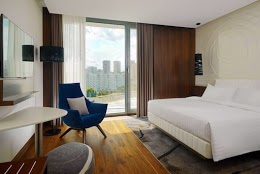 Classic / Standard room with the view of the city (1-person accommodation, 
King Size Bed)Classic / Standard room with the view of the city (1-person accommodation, 
King Size Bed)Classic / Standard room with the view of the city (1-person accommodation, 
King Size Bed)Classic / Standard room with the view of the river 
(1-person accommodation, King Size Bed)Classic / Standard room with the view of the river 
(1-person accommodation, King Size Bed)Classic / Standard room with the view of the river 
(1-person accommodation, King Size Bed)Classic / Standard room with the view of the river 
(1-person accommodation, King Size Bed)Classic / Standard room with the view of the river 
(1-person accommodation, King Size Bed)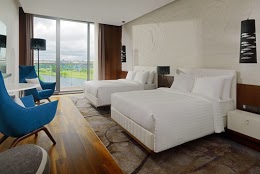 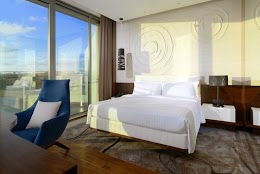 Classic / Standard room with the view of the river (2-person accommodation, Queen Size beds)Classic / Standard room with the view of the river (2-person accommodation, Queen Size beds)Classic / Standard room with the view of the river (2-person accommodation, Queen Size beds)Hospitality SuiteHospitality SuiteHospitality SuiteHospitality SuiteHospitality Suite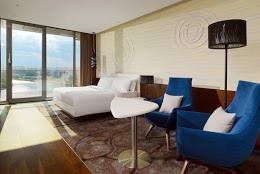 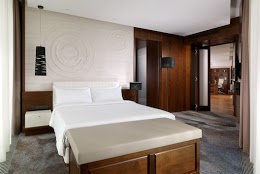 Premium SuitePremium SuitePremium SuiteLuxury SuiteLuxury SuiteLuxury SuiteLuxury SuiteLuxury Suite